Melinda Cardone								       VacantSILC Chairperson									         SILC Vice-Chairperson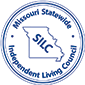 Missouri Statewide Independent Living Council (MOSILC)SILC Governing Council Quarterly MeetingFriday, May 14, 202110:00AM CSTAgendaCall to order and Introductions						Melinda CardoneApproval of Agenda*							Melinda CardoneReview of May 2021 Council Minutes*					Karen GridleyChairperson’s Report*							Melinda CardoneTreasurer’s Report*								Michael GoadPresentation: DSE Report									Elizabeth SmithRSB Report									Kathryn CawdronRSB Advisory Council Report						TBADHSS Report								Venice WoodSRC Report									Karen Gridley	GCD Report									Claudia BrownerDD Council									Vicky DavidsonMOCIL									Patrick Chambers	MO Housing									E. Wayne CrawfordMoney Follows the Person (MFP)						Shawn Brice	Partner Presentation: MO Assistive Technology			David BakerCIL Highlight: SPIL Goal Activities – The Whole PersonCommittee ReportsExecutive 									Melinda CardoneSystem Advocacy/Legislative	Karen Gridley/ Jennifer GundyEmergency Preparedness	Mike Parker/Juan HollinsHousing									Melinda CardonePresentation by Wayne Crawford, MO Housing					SPIL Compliance/QA							Mike ParkerYouth Leadership Development						Michael GoadTransportation	Rob Honan/Melinda CardoneOutreach/Marketing								Stephanie CooperSILC Staffing (Ad Hoc)*							Melinda CardoneOld Business Officer Vacancies: Vice Chair						Melinda CardoneNew Business Inactive Council Members*							Melinda CardoneSILC Grants for Centers for Independent Living*			Karen Gridley  November SILC Officer Elections						Melinda CardoneAnnouncements/Open ForumMOSILC will go into Closed Session pursuant to Section 610.021, RSMo, Subsection 3.Adjournment *Denotes action item, discussion/vote needed.